Brabins Endowed School  Year 5 and 6 FrenchAu Café – unit 21Things to do week 4Go on to my website at www.lcfclubs.com and click on Babelzone enter LCF2020sch when it asks for your promo code.  You will need to create a username and password.  If you don’t have access to the website, there are still lots of things you can do:Good online dictionary www.wordreference.com or you can download the appNow you have learnt how to ask for things politely, we are going to think about making our orders more sophisticated.  For example, you have learnt that the sandwich is Le Sandwich but you would never ask for ‘the sandwich please’ in a café.  You would ask for ‘un sandwich s’il vous plaît’.  Remember nouns can be masculine and feminine in French so for a feminine word such as la glace, you would ask for ‘une glace s’il vous plaît’.  Have a practice with the flashcards you made last week eg say le chocolat chaud and then un chocolat chaud, la limonade and then Une limonade  (‘un’ is pronounced as in the number one ‘ahn’ but ‘une’ has a different sound because of the ‘e’ on the end – oonLast week I mentioned ‘du’ and ‘de la’.  These words mean ‘some’ and again, they change because of the le and la, masculine and feminine words.  There is also a plural form – des which never changesLe fromage – the cheese 	  would become 	du fromage – some cheese 	La glace – the ice cream	  would become	de la glace   - some ice creamLes croissants – the croissants  would become	des croissants – some croissantsPractise now with the powerpoint – here are the words you will need but remember you are not going to say Le fromage but du fromage.  Don’t forget the je voudrais and s’il vous plaît !Le fromage    -   le jambon (ham)    -   le chocolat  -   le poisson  -   la limonade  -  la pizza  -La glace  -  les oranges -  les bananes  - les tomates (remember, do not sound the ‘e’ or the ‘s’ on the end of these last 3 words)You have worked hard on some new grammar this week so here is a Su Doku for some fun practice!You need to fill in the blank boxes so that every column, row and rectangle (3x2) contains one of each of the six words.  Start with the rows and columns that already have 3 words in and build up from there – I advise using ‘un crayon’ (a pencil)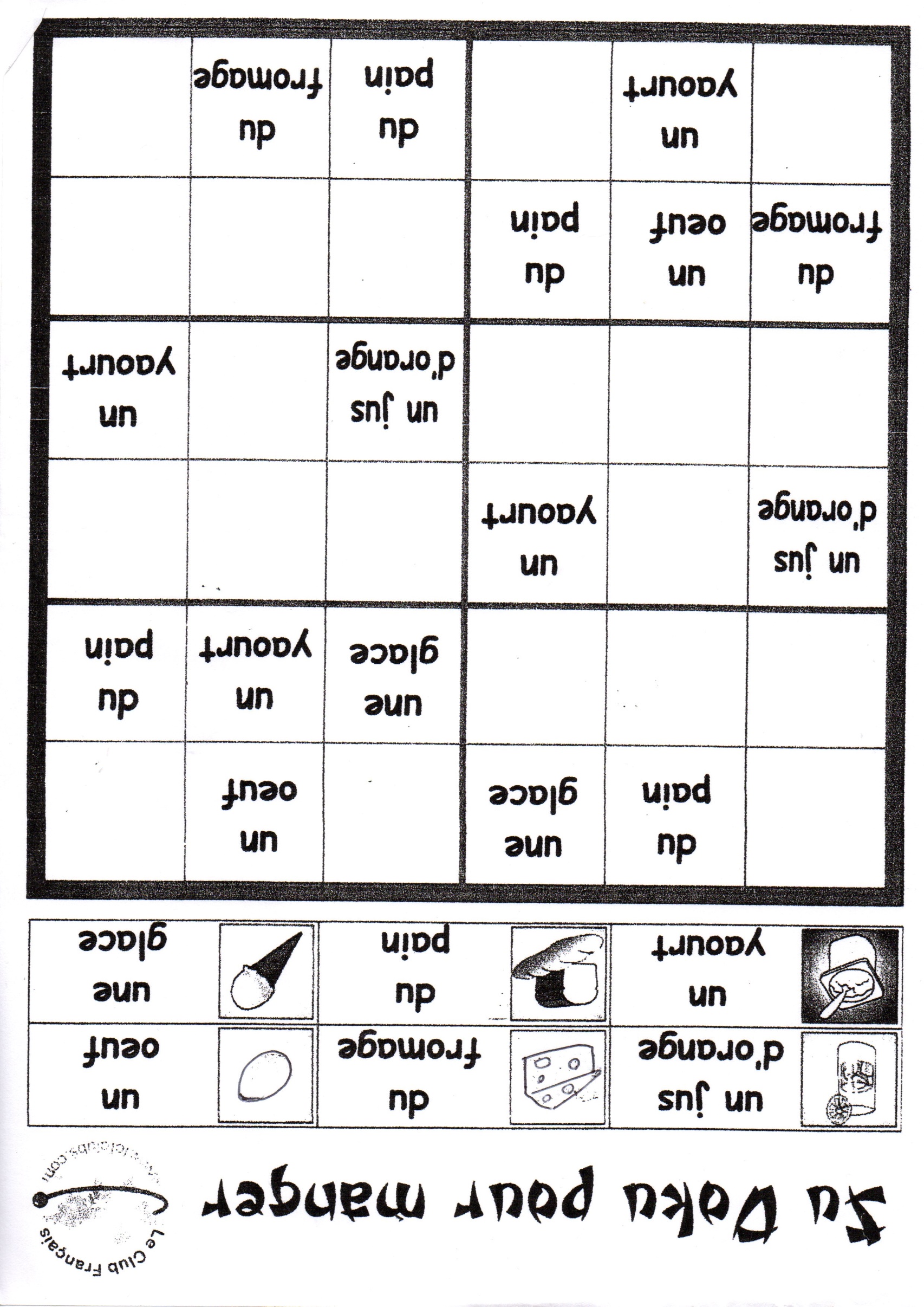 